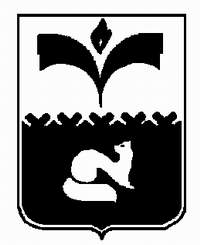 АДМИНИСТРАЦИЯ  ГОРОДА  ПОКАЧИХАНТЫ-МАНСИЙСКОГО АВТОНОМНОГО ОКРУГА-ЮГРЫУПРАВЛЯЮЩИЙ  ДЕЛАМИ АДМИНИСТРАЦИИ ГОРОДА ПОКАЧИул. Мира, д. 8/1, г. Покачи, Ханты-Мансийский автономный округ-Югра (Тюменская область), 628661Тел./факс (34669) 7-99-49.  E-mail: KuleshevichEA@admpokachi.ruОКПО 34942995, ОГРН 1028601417954, ИНН / КПП   8621003390 / 862101001Дата приема/времяФИО депутата Думы города Покачиместо проведения встречи03.07.202316:00-17:00Руденко Александр Степанович,председатель  Думы города Покачиадминистрация города Покачи, кабинет 10004.07.202316:00-17:00Дмитрюк Сергей Александрович,депутат Думы города Покачи, заместитель председателя Думы города Покачиадминистрация города Покачи, кабинет 10005.07.202316:00-17:00Тимошенко Анастасия Васильевнадепутат Думы города Покачи, Руководитель ДО ВПП «ЕДИНАЯ РОССИЯ» при Думе города Покачиадминистрация города Покачи, кабинет 10006.07.202316:00-17:00Паутов Александр Борисович,депутат Думы города Покачиадминистрация города Покачи, кабинет 10007.07.202316:00-17:00Александрова Елена Владимировна,депутат Думы города Покачи, участница «Женского движения Единой России в Югре» города Покачиадминистрация города Покачи, кабинет 100ДОКУМЕНТ ПОДПИСАНЭЛЕКТРОННОЙ ПОДПИСЬЮСертификат  [Номер сертификата 1]Владелец [Владелец сертификата 1]Действителен с [ДатаС 1] по [ДатаПо 1]                       Кулешевич Е.А.